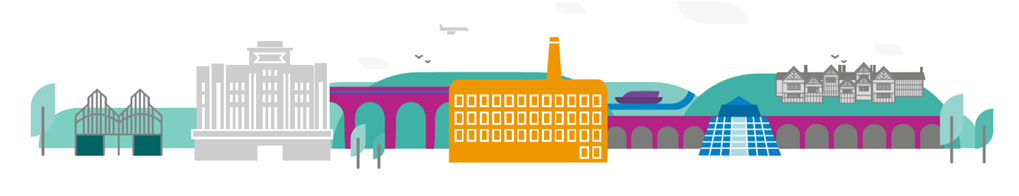 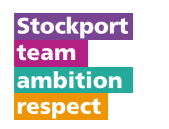 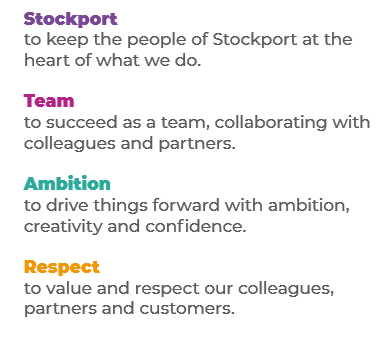 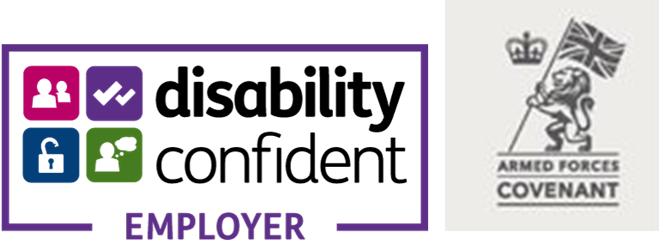 Main Purpose of the JobPlease note, there are two jobs available, and you can ask to be considered for both or just one. One is focussed on cancer and the other immunisation.Cancer RoleMain Purpose of the JobTo engage with our community, using a variety of channels, with a focus on face to face to improve cancer outcomes in Stockport.To work as part of the Public Health Early Intervention and Prevention Team focussing on cancer prevention.Working flexibly to support other public health programmes as required, based on local needs and priorities. To support a proactive approach to prevention and interventions in neighbourhood settings.To provide information, advice, support and guidance in a timely and efficient manner, through advice line, in person, written or digital.To deliver a proactive and responsive service in a professional, supportive, sensitive, and confidential manner, demonstrating excellent customer service and interpersonal skillsThe team requires post holders to work flexibly.Key Responsibilities To promote the benefits of early diagnosis of cancer and to work to understand barriers to attending screening and GP appointmentsImmunisation roleTo engage with our community, using a variety of channels, with a focus on face to face to improve immunisation uptake across Stockport.To work as part of the Public Health, Health Protection Team focussing on improving immunisation uptake across all immunisation programmesWorking flexibly to support other public health programmes as required, based on local needs and priorities. To support a proactive approach to prevention and interventions in neighbourhood settings.To provide information, advice, support and guidance in a timely and efficient manner, through advice line, in person, written or digital.To deliver a proactive and responsive service in a professional, supportive, sensitive, and confidential manner, demonstrating excellent customer service and interpersonal skillsThe team requires post holders to work flexibly.Key Responsibilities To promote the benefits of immunisation and to work to understand barriers to attending immunisation appointmentsKey Responsibilities for both postsTo offer support, guidance and signposting to residents demonstrating excellent interpersonal skillsTo work effectively with colleagues and partners from other agencies/Voluntary Community, Faith and Social Enterprise organisationsTo be flexible in supporting a range of other work programmes, including but not limited to providing support via helplines and other methods of contact, through distribution of materials, or supporting residents in the community.To work from various sites across the boroughTo achieve and maintain an appropriate level of knowledge through regular appraisals, training and development opportunities. To actively develop and maintain an appropriate working knowledge relating to work activitiesTo learn, use and maintain knowledge of all appropriate IT systems, including Microsoft OfficeTo handle difficult situations appropriately and escalate in accordance with service proceduresTo promote a positive and professional image of Stockport CouncilTo ensure own performance meets quality standards, aims and objectives and to contribute to team objectives being metTo be flexible and adaptable to the needs of the service with a positive approach to multi-skilling across a variety of different services and access channelsTo contribute to the compilation and periodic review of working procedures making appropriate recommendations to improve service deliveryTo support service and team values and to support colleagues. To attend and participate in team and departmental meetings and team building activities as required, supporting and assisting colleagues, sharing information appropriately and providing cover as and when requiredTo contribute ideas and suggestions on Systems, Procedures and Service.  To learn, understand and adhere to the requirements of current data protection legislation and policy, and comply with the measures to protect confidentiality at all timesTo be pro-active and responsible for one's own Personal Development by collating information, evidence and feedback. To be able to fulfil competenciesTo ensure the safety of customers, visitors and staff by working to standard operating proceduresSupport with any queries customers/residents may haveCompletion of any checks, associated paperwork to support the above as required.To work as part of a team to build towards an excellent team experience and working environmentTo comply with Health and Safety and Standard Operation Procedures in delivering the job roleTo work positively and inclusively with colleagues and customers so that the Council provides a workplace to deliver a service that does not discriminate against people on the grounds of their age, disability, gender reassignment, marriage, civil partnership, pregnancy, maternity, race, religion, belief, sex, or sexual orientation.To fulfil personal requirements, where appropriate, with regards to Council policies and procedures, standards of attendance, health, safety and welfare, customer care, emergency, evacuation, security and promotion of the Council’s priorities.Additional InformationThe responsibilities set out in this document, in the advert and any additional information are intended to provide a flavour of the work you will carry out. It is not possible to include everything you will be asked to undertake, and we expect all colleagues to work flexibly according to business needs and to enhance your own development. Your skills, abilities and training needs will be taken into account and discussed with you when any significant changes to your role are needed. In line with our flexible approach, you may be required to work from home for a proportion of your time or from any of the Council's sites across the borough.The Council is an inclusive employer and holds the Disability Confident and Armed Forces Covenant accreditations. If you have a disability, we will support you by implementing reasonable adjustments to enable you to perform your role.About YouPlease use your application to tell us how well you meet the criteria listed below as these are the key skills, experience, technical expertise and qualifications needed to be successful in the role. We will then use all the information you provide in your application to help us decide whether you are shortlisted for interview. Any interview questions or additional assessments such as tests or presentations may also be broadly based on these criteria:Working to the Council’s values and behaviours by:Keeping the people of Stockport at the heart of what we doSucceeding as a team, collaborating with colleagues and partnersDriving things forward with ambition, creativity and confidenceShowing value and respect to our colleagues, partners and customersCustomer service experienceTo be flexible and adaptable and support customers and to improve service deliveryCommunity engagement skills Excellent communication and interpersonal skillsExperience in delivering public health messages or working in this field or similar (desirable)Demonstrate respect and caring for others, treating everyone fairly; listening and acting on the things people sayCompetent in the use of Microsoft Office systemsAble to look for every opportunity to solve problems and improveBe open to learning and sharing your knowledge and skills with others; providing coaching and support to others to help them achieve their objectives and potentialAble to work as part of a team to achieve service prioritiesThe ability to converse at ease with service users/customers and provide advice in accurate spoken English.Role: Service Area:Directorate:Public HealthSalary Grade: